Australian Capital TerritoryPlanning and Development (Draft Variation No 369) Consultation Notice 2019Notifiable instrument NI2019—807made under thePlanning and Development Act 2007, s 63 (Public consultation—notification)Name of instrument This instrument is the Planning and Development (Draft Variation No 369) Consultation Notice 2019. Draft variation to the Territory PlanThe planning and land authority (the Authority) has prepared a draft plan variation No 369 – Living Infrastructure in Residential Zones (the draft variation) to vary the Territory Plan.  The draft variation proposes changes to the Territory Plan to improve standards for soft landscaping for new development in all residential zones.Documents available for public inspection(1)	The Authority gives notice that the following documents are available for public inspection and purchase:(a) 	the draft variation; and(b) 	the background papers relating to the draft variation.(2)	Copies of the documents mentioned in section 3 (1) are available for inspection and purchase at Access Canberra Shopfront, Ground Floor South, Dame Pattie Menzies House, 16 Challis Street, Dickson, Monday to Friday (except public holidays) between 8:30am and 4:30pm for the period commencing on the day this notice commences and ending on 28 February 2020 (the consultation period).(3)	Copies of the documents mentioned in section 3 (1) are also available for inspection during the consultation period online at https://www.planning.act.gov.au/tools-resources/plans-registers/plans/territory-plan/draft_variations_to_the_territory_planInvitation to give written comments(1)	The Authority invites written comments about the draft variation during the consultation period. Comments should include reference to the draft variation and be addressed to the Territory Plan Section of the Environment, Planning and Sustainable Development Directorate (EPSDD). Please also provide your name and contact details to assist in the assessment of the comments provided and to enable the Authority to contact you in relation to your comments, if required. (2)	Written comments should be provided to the Authority by:(a) 	email to terrplan@act.gov.au; or(b) 	mail to Territory Plan Section, EPSDD, GPO Box 158, Canberra, ACT 2601; or(c) 	hand delivery to Access Canberra Shopfront, Ground Floor South, Dame Pattie Menzies House, 16 Challis Street, Dickson.Note	All personal information will be managed in accordance with the Information Privacy Act 2014 and the EPSDD Information Privacy Policy which are available through the EPSDD website.Public inspection of written comments(1)	Copies of written comments about the draft variation given in response to the invitation in section 4, or otherwise, or received from the National Capital Authority will be available (unless exempted) for public inspection for a period of at least 15 working days starting 10 working days after the day the consultation period ends, at Access Canberra Shopfront, Ground Floor South, Dame Pattie Menzies House, 16 Challis Street, Dickson, Monday to Friday (except public holidays) between 8:30am and 4:30pm and may be published on the EPSDD website at www.planning.act.gov.au. (2)	You may apply under section 411 of the Planning and Development Act 2007 (the Act) for part of your consultation comments to be excluded from being made available to the public. A request for exclusion under this section must be in writing, clearly identifying what you are seeking to exclude and how the request satisfies the exclusion criteria. Please note that your name and contact details and other personal information will not be made public unless you request otherwise.Effect of the draft variationSection 65 of the Act does not apply in relation to the draft variation and therefore it does not have interim effect. The current Territory Plan will continue to apply while the draft variation remains in draft form.Obtaining further informationFurther information about the draft variation can be obtained through email correspondence with the Territory Plan Section, EPSDD, at terrplan@act.gov.au. A reference to the draft variation should be included in any email.DictionaryIn this instrument:draft plan variation No 369 – Living Infrastructure in Residential Zones means the draft plan variation in the schedule.Carolyn O’NeillDelegate of the planning and land authority12 December 2019Planning and Development Act 2007Draft 
Variation to the
Territory Plan
No 369Living Infrastructure in Residential ZonesDecember 2019Draft variation for public circulation prepared
under s60 of the Planning and Development Act 2007Contents1.	INTRODUCTION	11.1	Summary of the Proposal	11.2	Outline of the process	11.3	This document	21.4	Public Consultation	22.	EXPLANATORY STATEMENT	42.1	Background	42.2	Proposed Changes	52.2.1	Proposed Changes to the Territory Plan Map	52.2.2	Proposed Changes to Territory Plan	52.3	Reasons for the Proposed Draft Variation	52.4	Planning Context	62.4.1	National Capital Plan	62.4.2	ACT Planning Framework	62.5	Interim Effect	72.6	Consultation with Government Agencies	73.	DRAFT VARIATION	113.1	Variation to the Territory Plan	113.1.1	Variation to the Single Dwelling Housing Development Code	113.1.2	Variation to the Multi Unit Housing Development Code	163.1.3	Variation to the Definitions	24INTRODUCTIONSummary of the ProposalThe draft variation to the Territory Plan No 369 (DV369) for Living Infrastructure in Residential Zones proposes changes to make sure standards for soft landscaping area in all residential areas (RZ1 to RZ5) are met.The draft variation responds to Direction 3.3 of the ACT Planning Strategy 2018, which seeks to “Integrate living infrastructure and sustainable design to make Canberra a resilient city within the landscape”. Action 3.3.1 is to:“Support the implementation of a living infrastructure plan for the ACT through the review of planning policy and planning mechanisms to support the maintenance and enhancement of the urban forest in precinct, estate and district level planning processes, and relevant development and design guidelines.”DV369 responds to Action 2 of Canberra’s Living Infrastructure Plan, which seeks to achieve 30% tree canopy cover (or equivalent) and 30% permeable surfaces in urban areas by 2045. DV369 will assist in working towards achieving these targets for urban areas by making changes related to site coverage and planting area requirements on private land in all residential zones (RZ1 to RZ5). Outline of the processThe Commonwealth’s  (Planning and Land Management) Act 1988 allows for the Legislative Assembly to make laws to establish a Territory Planning Authority and for that Authority to prepare and administer a Territory Plan. The Planning and Development Act 2007 (the Act) establishes the planning and land authority as the Authority that prepares and administers the Territory Plan, including continually reviewing and proposing amendments as necessary. The functions of the planning and land authority are administered by the Environment, Planning and Sustainable Development Directorate (EPSDD). The Director-General of EPSDD is the planning and land authority.The Territory Plan is comprised of a written statement and a map. The written statement contains several parts, namely governance; strategic directions; zones (including objectives and development tables and zone or centre development codes); precinct codes; general codes; overlays; definitions; structure plans, concept plans and development codes for future urban areas.The Territory Plan Map graphically represents the applicable land use zones (under the categories of residential, commercial, industrial, community facility, urban parks and recreation, transport and services and non-urban), precincts and overlays. The zone, precinct and overlay requirements are detailed in the volumes of the Territory Plan.Draft variations to the Territory Plan are prepared in accordance with the Act. Following the release of the draft variation under section 63 of the Act, submissions from the public are invited. At the conclusion of the consultation period the EPSDD (planning and land authority) submits a report on consultation and a recommended final variation to the Minister responsible for planning for referral to the Legislative Assembly standing committee responsible for planning. The Minister must consider the findings of the committee before deciding whether to approve the draft variation. If the Minister approves the variation, the variation and associated documents will be tabled in the Legislative Assembly. Unless disallowed by the Legislative Assembly within five sitting days, the variation commences on a day nominated by the Minister.This documentThis document contains the background information in relation to the proposed variation. It comprises the following parts:Part 1	This IntroductionPart 2	An Explanatory Statement, which gives reasons for the proposed variation and describes its effectPart 3	The Draft Variation, which details the precise changes to the Territory Plan that are proposedPublic ConsultationWritten comments about the draft variation are invited from the public by 28 February 2020.Comments should include reference to the draft variation and be addressed to the Territory Plan Section, EPSDD. Please also provide your name and contact details to assist in the assessment of the comments provided, and to enable EPSDD to contact you in relation to your comments, if required. Your personal information will be managed in accordance with the Information Privacy Act 2014 and the EPSDD Information Privacy Policy, which is available for viewing on EPSDD’s website.Comments can be:emailed to terrplan@act.gov.aumailed to Territory Plan Section, GPO Box 158, Canberra, ACT 2601delivered to the Access Canberra Customer Service Centre at 16 Challis Street, DicksonCopies of written comments received with respect to the draft variation will be made available for public inspection for no less than 15 working days starting 10 working days after the closing date for comment.  The comments will be available at the Access Canberra customer service centre in Dickson and may be published on EPSDD’s website. Comments made available will not include personal contact details unless you request otherwise.A request may be made for parts of a submission to be excluded under section 411 or 412 of the Planning and Development Act 2007.  A request for exclusion under these sections must be in writing, clearly identifying what parts of your submission you are seeking to exclude and how the request satisfies the exclusion criteria.  Further InformationThe draft variation and background documents are available online at www.act.gov.au/draftvariations until the closing date for written comments. Printed copies of the draft variation (this document) and background documents are available for inspection and purchase at the Access Canberra Customer Service Centre, 16 Challis Street, Dickson, Monday to Friday (except public holidays) between 8:30am and 4:30pm. Please call 6207 1923 to arrange a copy for purchase.EXPLANATORY STATEMENTBackgroundEPSDD investigated the policy principles, strategies and mechanisms for establishing living infrastructure requirements as part of the ACT Planning Strategy 2018.The purpose of this project was to provide advice and recommendations on mechanisms for establishing living infrastructure requirements as part of urban intensification in future urban renewal and greenfield development areas in the ACT.As Canberra becomes a more compact city with greater intensively developed urban areas, the need for making living infrastructure an integral part of the city’s form and function increases. With a growing population it will be necessary to ensure that future development provides a good balance between urban intensification and living infrastructure to create a healthier, more liveable and sustainable urban environment, as well as to help adapt and mitigate the effects of climate change.The project investigated the balance between living infrastructure and residential development at the block, street and suburb level to understand requirements for living infrastructure on both public and private land including tree canopy, permeable surface areas, building site coverage and planting areas.DV369 incorporated changes made as a result of the recommendations of this project for the improvement of living infrastructure in residential areas in the ACT.DV369 proposes changes to all residential zones (RZ1 to RZ5) that will contribute towards the targets for tree canopy cover and permeable surfaces in urban areas, as outlined in Canberra’s Living Infrastructure Plan: Cooling the City (2019).Proposed ChangesProposed Changes to the Territory Plan MapThere are no changes proposed to the Territory Plan map.  Proposed Changes to Territory PlanDV369 proposes to make changes to the Single Dwelling Housing Development Code and Multi Unit Housing Development Code of the Territory Plan, and to amend the definitions in the Territory Plan in relation to site coverage and planting area controls.The proposed changes are to:Introduce provisions for ‘site coverage’ and amend current provisions for ‘planting area’ for all residential areas (RZ1–RZ5) to increase the area of a block available for soft landscaping.Expand the definition of ‘planting area’ to clarify that elements that impact permeability of the ground (i.e. terraces, pergolas, patios or decks) are not considered to be planting area.Expand the definition of ‘site coverage’ to clarify that elements that impact permeability of the ground (i.e. terraces, pergolas, patios, decks or balconies) are considered to be site coverage; and to clarify that some elements are not considered to be site coverage (i.e. awnings, eaves and the like).Reinforce the criteria and guidelines to consider planting area, site coverage, water infiltration, landscape quality, deep root planting area, tree canopy, green roofs, green walls, and the like.Add a new requirement that development provides a minimum level of tree planting, with associated requirements for canopy trees on compact, mid-sized and large residential blocks. The variation also takes the opportunity to remove outdated acronyms located in the introductions to the Single Dwelling and Multi Unit Housing Development Codes and to correct the reference to Transport Canberra and City Services in the codes, which is currently referenced as Territory and Municipal Services (TAMS).Reasons for the Proposed Draft VariationThe reason for the draft variation is to implement some of the living infrastructure elements recommended as part of the ACT Planning Strategy 2018 to make Canberra a resilient city within the landscape. A growing city with a changing climate and increased density needs to be balanced with the integration of the environment, green spaces and trees.The draft variation is consistent with the strategic directions and actions of the ACT Planning Strategy 2018.The draft variation responds to Direction 3.3 of the ACT Planning Strategy 2018, which seeks to “Integrate living infrastructure and sustainable design to make Canberra a resilient city within the landscape”.Action 3.3.1 is to:“Support the implementation of a living infrastructure plan for the ACT through the review of planning policy and planning mechanisms to support the maintenance and enhancement of the urban forest in precinct, estate and district level planning processes, and relevant development and design guidelines.”The draft variation is also consistent with the objectives of Canberra’s Living Infrastructure Plan: Cooling the City. The draft variation responds to Action 2 of Canberra’s Living Infrastructure Plan, which seeks to achieve 30% tree canopy cover (or equivalent) and 30% permeable surfaces in urban areas by 2045. DV369 will assist in contributing to achieving these targets on private land in residential zones.Planning ContextNational Capital PlanThe Australian Capital Territory (Planning and Land Management) Act 1988 established the National Capital Authority (NCA) with two of its functions being to prepare and administer a National Capital Plan (NCP) and to keep the NCP under constant review and to propose amendments to it when necessary.The NCP, which was published in the Commonwealth Gazette on 21 January 1990 is required to ensure that  and the Territory are planned and developed in accordance with their national significance. The Planning and Land Management Act 1988 also requires that the Territory Plan is not inconsistent with the NCP.ACT Planning FrameworkStatement of Strategic DirectionsThe Statement of Strategic Directions sets out the principles for giving effect to the main objective of the Territory Plan as required by the Planning and Development Act 2007. The proposal is consistent with the Territory Plan’s statement of strategic directions in terms of environmental, economic and social sustainability and spatial planning and urban design principles.The proposal is consistent with the following general principle:2.16 Retention of Canberra’s unique landscape setting, including the integration of natural and cultural elements that create its ‘garden city’ and ‘bush capital’ qualities, will be accorded the highest priority. Special attention will be given to safeguarding visual amenity, protecting vegetation and other important features within the established urban landscape, and ensuring the high quality of environmental design in new developments or redevelopment.ACT Planning Strategy 2018The proposal is consistent with the ACT Planning Strategy 2018. It is consistent with the following directions and actions of the planning strategy:Strategic Direction 3 Sustainable and Resilient Territory, to adapt to a changing climate and establish resilience in our built forms.Direction 3.3 Integrate living infrastructure and sustainable design to make Canberra a resilient city within the landscape.Action 3.1 Support the implementation of a living infrastructure plan for the ACT through the review of planning policy and planning mechanisms for the maintenance and enhancement of the urban forest into precinct, estate and district level planning processes, and relevant development and design guidelines.A study on planning and design for living infrastructure as part of residential intensification in a changing climate was carried out by EPSDD to implement the ACT Planning Strategy 2018. The study made recommendations on site coverage and planting area controls, and that existing and new trees on blocks in residential zones provide 15% canopy cover.Interim EffectSection 65 of the Planning and Development Act 2007 does not apply in relation to the draft variation, so it does not have interim effect. The current Territory Plan will continue to apply while the variation remains in draft form.Consultation with Government AgenciesThe EPSDD is required to, in preparing a draft variation under section 61(b) consult with each of the following in relation to the proposed draft variation: the National Capital Authority the Conservator of Flora and Fauna the Environment Protection Authority the Heritage Council the Land Custodian, if the draft variation would, if made, be likely to affect unleased land or leased public land – each custodian for the land likely to be affected  National Capital AuthorityThe National Capital Authority provided the following comments on 30 September 2019:“Some of the matters raised by the National Capital Authority (NCA) concerning green infrastructure requirements in response to the initial draft DV have been addressed (for example, definitions of ‘deep soil zone’ and ‘canopy tree’.However, the NCA has the following questions and comments on the new DV369 – Living Infrastructure in Residential Zones:A reasonable number of dwellings are delivered in non-residential zones. Is there capacity for the proposed provisions concerning soft landscaping to be applied in these circumstances?How can EPSDD ensure that the intended soft landscaping outcomes are not diminished over time? For example, do mechanisms exist to prevent a subsequent lessee of a property from removing trees or paving over planting area, if these works do not require either DA or building approval?The NCA understands that in some cases, development need only comply with the rules of a code, and not the criteria. In some cases, it appears that the intent of the criteria may not necessarily be met by meeting the corresponding rule. For example, proposed criteria C38 of the Single Dwelling Housing Development Code requires plantings areas that ensure landscaping that provides substantial shade in summer and admit winter sunlight, enhance living infrastructure through deep soil zones, canopy trees, etc. The NCA is of the view that meeting the rule however does not necessarily mean that the intent of the criteria will be achieved, given the rule is based purely on quantitative dimensions.Section 2.2.2 of the DV identifies that the definition of ‘planting area’ is to be expanded to include elements that impact permeability of the ground. This suggests that planting area could include elements such as terraces, pergolas, patios, etc. Section 3.1.5 however makes the intent of the definition change unambiguous. It is suggested that section 2.2.2 could be rephrased to be more explicit in its meaning.”ResponseDV369 is intended to introduce soft planting area for residential zones only. Soft planting area can be considered for residential developments in non-residential land use zones as part of the ACT Planning Review.Mechanisms to ensure soft landscaping outcomes are not diminished over time can be considered as part of the ACT Planning Review.It is correct that in some cases, development need only comply with the rules of a code, and not the criteria. The points raised by the NCA about meeting Rule 38 does not necessarily mean that the intent of Criteria 38 would be achieved. The wording in Rule 39 and Criteria 38 were amended accordingly. Similar changes were made for Rule/Criteria 39 and Rule/Criteria 40. It should be noted however that if a provision in the Single Dwelling Housing Development Code does not have a rule associated with a criterion, a development may no longer be able to be exempt from development approval. For this reason the criteria associated with the private open space rules were not rewritten to be stand along criteria.Section 2.2.2 of DV369 was updated as follows: Expand the definition of ‘planting area’ to include elements that impact permeability of the ground (i.e. terraces, pergolas, patios, decks or balconies) and clarify that they are not considered to be planting area.Conservator of Flora and FaunaThe Conservator of Flora and Fauna made the following comments on 25 September 2019:“In accordance with Section 61(b) of the Planning and Development Act 2007 I advise that I have examined Draft Variation No 369 Living Infrastructure in Residential Zones. I support the Draft Variation and have no comment.”ResponseNoted.Environment Protection AuthorityThe Environment Protection Authority provided the following comments on 24 September 2019:“The Environment Protection Authority has no comment in relation to the proposed changes.”ResponseNoted.Heritage CouncilThe Heritage Council provided the following comments on 23 September 2019:“Draft TPV 369 ‘Living Infrastructure’ proposes changes to the site coverage and planting area requirements in Single Dwelling Housing Development Code and Multi Unit Housing Development Code of the Territory Plan, and to amend the definition of ‘planting area’ in the Territory Plan.The proposed definition of ‘planting area’ will more closely align with the definition of planting area defined in the Specific Requirements for Conservation (Heritage Guidelines) for Garden City Precincts on the ACT Heritage Register. The proposed definition of ‘planting area’ will more closely align with the definition of planting area defined in the Specific Requirements for Conservation (Heritage Guidelines) for Garden City Precincts on the ACT Heritage Register.In light of the above, the Council raises no objection to Draft TPV 369.”ResponseNoted.DRAFT VARIATIONVariation to the Territory PlanThe Territory Plan is varied in the following ways: Variation to the Single Dwelling Housing Development Code	Introduction; Definitions Substitute“Defined terms, references to legislation and other documents are italicised.Definitions of terms used in this code are listed in part 13 of the Territory Plan or, for terms applicable only to this code, are associated with the respective rule or listed below.Canopy tree: a woody perennial plant suitable for the Canberra climate, with one or more bare trunks, capable of achieving a crown diameter of a minimum of 8 metres, and main supporting branches generally at least 1.8m above the finished ground level. Does not include any plant described in schedule 1 of the Pest Plants and Animals (Pest Plants) Declaration 2015 (No 1) or any subsequent declaration made under section 7 of the Pest Plants and Animals Act 2005.Deep soil zone: an area of soil within a development that is unimpeded by buildings or structures above and below ground, and which has dimensions to allow for the growth of healthy trees. Deep soil zones exclude basements, services, swimming pools, tennis courts and impervious surfaces including car parks, driveways, podium and roof areas.	Introduction; AcronymsOmitACTPLAACT Planning and Land AuthorityEDDACT Economic Development DirectorateEPAACT Environment Protection AuthorityESAEmergency Services AuthorityESDDACT Environment and Sustainable Development DirectorateNCANational Capital AuthorityNCCNational Construction CodeP&D ActPlanning and Development Act 2007 TAMSACT Territory and Municipal Services DirectorateInsertEPA	ACT Environment Protection AuthorityTCCS	Transport Canberra and City Services DirectorateElement 5: Amenity; Item 5.2 Private Open SpaceSubstituteInsertInsertTable 7a: Tree sizes and associated minimum soil volumes and area requirements	Element 7: Services; Item 7.1 Construction waste management – all zones, Rule R48SubstituteTCCS for TAMS.Variation to the Multi Unit Housing Development CodeIntroduction; DefinitionsSubstitute“Defined terms, references to legislation and other documents are italicised. Definitions of terms used in this code are listed in part 13 of the Territory Plan or, for terms applicable only to this code, are associated with the respective rule or listed below. Canopy tree: a woody perennial plant suitable for the Canberra climate, with one or more bare trunks, capable of achieving a crown diameter of at least 8 metres when mature, and main supporting branches generally at least 1.8m above the finished ground level. Does not include any plant described in schedule 1 of the Pest Plants and Animals (Pest Plants) Declaration 2015 (No 1) or any subsequent declaration made under section 7 of the Pest Plants and Animals Act 2005.Deep soil zone: an area of area of soil within a development that is unimpeded by buildings or structures above and below ground, and which has adequate dimensions to allow for the growth of healthy trees. Deep soil zones exclude basements, services, swimming pools, tennis courts and impervious surfaces including car parks, driveways, podium and roof areas.	Introduction; AcronymsOmitACTPLA	ACT Planning and Land AuthorityEDD	ACT Economic Development DirectorateEPA		ACT Environment Protection AuthorityESA		Emergency Services AuthorityESDD	ACT Environment and Sustainable Development DirectorateNCA	National Capital AuthorityNCC	National Construction CodeP&D Act	Planning and Development Act 2007 TAMS 	Territory and Municipal ServicesInsertACTPLA	ACT planning and land authorityEPA	ACT Environment Protection AuthorityTCCS	Transport Canberra and City Services DirectorateElement 4: Site design; Item 4.2  Site open space – RZ1 and RZ2SubstituteInsertInsertTable A7a: Tree sizes and associated minimum soil volumes and area requirementsElement 4:  Site design; Item 4.3 Site open space – RZ3, RZ4, RZ5 and commercial zonesSubstituteInsertSubstituteInsertInsertTable A7b*: Tree sizes and associated minimum soil volumes and area requirementsElement 12: Waste management; Rules 98 and 99SubstituteTCCS for TAMS at rules R98 and R99 Element 13: UtilitiesSubstituteTCCS for TAMS at rule R101Variation to the DefinitionsDefinitions, Part 13.1 Definitions, Part B Definitions of termsSubstitutePlanting area means an area of land within a block that is available for landscape planting and that is not covered by buildings, structures, vehicle parking and manoeuvring areas or any other form of impermeable element that impacts permeability of the ground surface (i.e. terraces, pergolas, patios, decks or pools).SubstituteSite coverage means the proportion of actual site covered by buildings, including roofed terraces, pergolas, patios, decks and balconies but excluding any part of awnings, eaves and the like.Interpretation service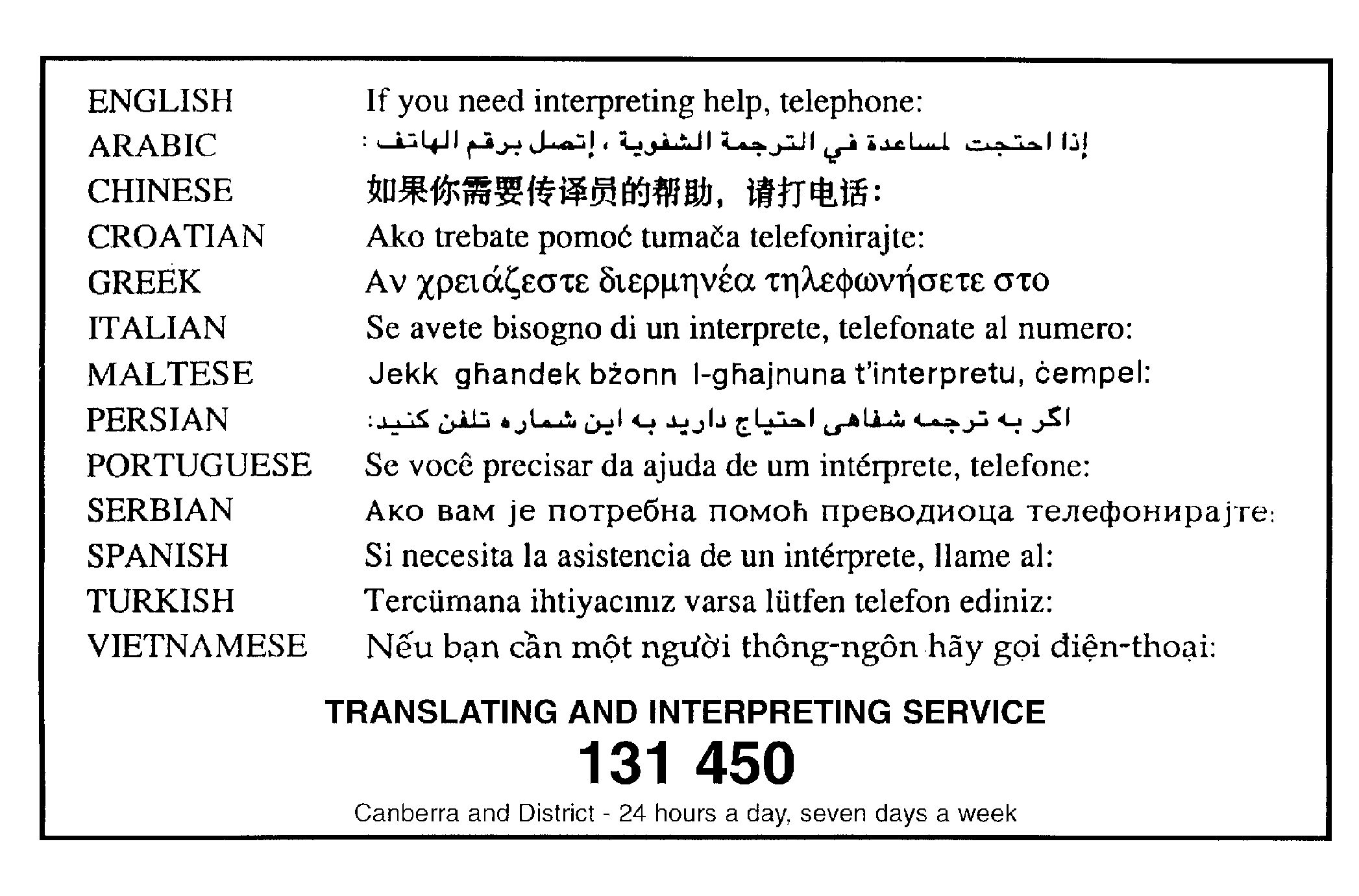 5.2 Private open space5.2 Private open spaceR38For large blocks, private open space complies with the following:has a minimum area equal to 60% of the block areahas a minimum dimension of 6m for an area not less than 10% of the blockat least 50% of the minimum area in a) is planting area, with a minimum dimension of 2.5m.Note: Private open space includes principal private open space, as required elsewhere in this element.R38For large blocks, private open space complies with the following:has a minimum area equal to 60% of the block areahas a minimum dimension of 6m for an area not less than 10% of the blockat least 50% of the minimum area in a) is planting area, with a minimum dimension of 2.5m.Note: Private open space includes principal private open space, as required elsewhere in this element.C38Private open space provides residential amenity on the subject site and protects the residential amenity of adjoining sites by achieving the following:limits site coverage of buildings and vehicle parking and manoeuvring areasfacilitates on-site infiltration of stormwater run-offprovides outdoor areas that are readily accessible by residents for a range of uses and activitiesprovides space for service functions such as clothes drying and domestic storageprovides planting areas that ensure:landscaping to provide substantial shade in summer and admit winter sunlight to outdoor and indoor living areasenhance living infrastructure through water-sensitive urban design, providing areas for deep soil zones for ground water recharge, canopy trees and vegetation.R39For mid-sized blocks, private open space complies with the following:a minimum area equal to 50% of the block areaa minimum dimension as follows:blocks that are identified in a precinct code as an alternative boundary setback block – 4m for an area not less than 20% of the block areain all other cases - 6m for an area not less than 10% of the block areaat least 50% of the minimum area specified in a) is planting area, with a minimum dimension of 2.5m.Note: Private open space includes principal private open space, as required elsewhere in this element.R39For mid-sized blocks, private open space complies with the following:a minimum area equal to 50% of the block areaa minimum dimension as follows:blocks that are identified in a precinct code as an alternative boundary setback block – 4m for an area not less than 20% of the block areain all other cases - 6m for an area not less than 10% of the block areaat least 50% of the minimum area specified in a) is planting area, with a minimum dimension of 2.5m.Note: Private open space includes principal private open space, as required elsewhere in this element.C39Private open space provides residential amenity on the subject site and protects the residential amenity of adjoining sites by achieving the following:limits site coverage of buildings and vehicle parking and manoeuvring areasfacilitates on-site infiltration of stormwater run-offprovides outdoor areas that are readily accessible by residents for a range of uses and activitiesprovides space for service functions such as clothes drying and domestic storageprovides planting areas that ensure:landscaping to provide substantial shade in summer and admit winter sunlight to outdoor and indoor living areasenhance living infrastructure through water-sensitive urban design, providing areas for deep soil zones for ground water recharge, canopy trees and vegetation.R40For compact blocks, private open space complies with the following:for front loading blocks, a minimum area is not less than 50% of the block areafor rear loading blocks, a minimum area is not less than 30% of the block areaat least 30% of the block area specified in a) is planting area with a minimum dimension of 2.5m.Note: Private open space includes principal private open space, as required elsewhere in this element.R40For compact blocks, private open space complies with the following:for front loading blocks, a minimum area is not less than 50% of the block areafor rear loading blocks, a minimum area is not less than 30% of the block areaat least 30% of the block area specified in a) is planting area with a minimum dimension of 2.5m.Note: Private open space includes principal private open space, as required elsewhere in this element.C40Private open space provides residential amenity on the subject site and protects the residential amenity of adjoining sites by achieving the following:limits site coverage of buildings and vehicle parking and manoeuvring areasfacilitates on-site infiltration of stormwater run-offprovides outdoor areas that are readily accessible by residents for a range of uses and activitiesprovides space for service functions such as clothes drying and domestic storageprovides planting areas that ensure:landscaping to provide substantial shade in summer and admit winter sunlight to outdoor and indoor living areasenhance living infrastructure through water-sensitive urban design, providing areas for deep soil zones for ground water recharge, canopy trees and vegetation.5.2A	Site coverage and tree planting5.2A	Site coverage and tree plantingR40ASite coverage is a maximum of:for large blocks: 40% of the block areafor mid-sized blocks: 50% of the block areafor compact blocks that are front loading blocks: 50% of the block areafor compact blocks that are rear loading blocks: 70% of the block area.C40ASite coverage and vehicle parking and manoeuvring areas is limited to:maximise outdoor areas that are readily accessible by residents for a range of uses and activitiesprovide adequate space for service functions such as clothes drying and domestic storageprovide adequate planting area on the site.R40BDevelopment provides a minimum level of tree planting in deep soil zones, with associated planting requirements as described in table 7a, consistent with the following:for compact blocks, at least one small canopy treefor mid-sized blocks, at least two small canopy treesfor large blocks less than or equal to 800m2, one small canopy tree and one medium canopy treefor large blocks more than 800m2, at least:one medium canopy tree and one large canopy tree, andone additional large canopy tree or two additional medium canopy trees for each additional 800m2 block area.Note: Existing canopy trees being retained as part of development may be considered to meet these requirements.C40BTree planting provided in the development ensures:Planting or retention of suitably sized canopy trees in deep soil zones, including adequate dimensions for deep soil zones to support healthy canopy tree growth, and provide adequate room for canopy treesplanting canopy trees of semi-advanced stock and reasonable heights at maturity.Tree sizeMature heightMinimum soil surface area dimensionMinimum pot size (litres)*Minimum soil volumeSmall Tree5-8m3m45**18m3Medium Tree8-12m5m75**42m3Large Tree>12m7m75**85m3Notes:*Minimum pot size refers to the container size of new trees prior to planting.**The maximum pot size for small, medium and large eucalyptus sp. trees is 45 litres, with maximum height at planting of 2.5m and maximum trunk calliper of 3cm.Notes:*Minimum pot size refers to the container size of new trees prior to planting.**The maximum pot size for small, medium and large eucalyptus sp. trees is 45 litres, with maximum height at planting of 2.5m and maximum trunk calliper of 3cm.Notes:*Minimum pot size refers to the container size of new trees prior to planting.**The maximum pot size for small, medium and large eucalyptus sp. trees is 45 litres, with maximum height at planting of 2.5m and maximum trunk calliper of 3cm.Notes:*Minimum pot size refers to the container size of new trees prior to planting.**The maximum pot size for small, medium and large eucalyptus sp. trees is 45 litres, with maximum height at planting of 2.5m and maximum trunk calliper of 3cm.Notes:*Minimum pot size refers to the container size of new trees prior to planting.**The maximum pot size for small, medium and large eucalyptus sp. trees is 45 litres, with maximum height at planting of 2.5m and maximum trunk calliper of 3cm.4.2 Site open space – RZ1 and RZ24.2 Site open space – RZ1 and RZ2R38This rule applies to RZ1 and RZ2.Not less than 40% of the total site area is allocated to one or more of the following:communal open space with a minimum dimension of 2.5m; and/orprivate open space that complies with the following:a minimum dimension of 2.5m; andis associated with dwellings at the lower floor level.C38Open space on the site achieves the following:adequate space for the recreation and relaxation of residentsadequate space for planting, particularly trees with deep root systems, to accommodate on-site infiltration of stormwater run-offprovision of outdoor areas that are readily accessible by residents for a range of uses and activities.One or more of the following matters may be considered when determining compliance with this criterion:whether the total area of upper floor level private open space contributes to the function of other open space on the sitewhether any adjoining or adjacent public open space is readily available for the use of residents.4.2	Site open space – RZ1 and RZ24.2	Site open space – RZ1 and RZ24.2	Site open space – RZ1 and RZ2R38A This rule applies to all development in RZ1 and RZ2.Site coverage is a maximum of 40% of the block area.C38ADevelopment complies with the following:limits site coverage and vehicle parking and manoeuvring areasprovides outdoor areas that are readily accessible by residents for a range of uses and activitiesprovides space for service functions such as clothes drying and domestic storage.R38B Planting area is a minimum of 35% of the block area.The minimum dimension of any area included in the planting area calculation is 2.5 metres.C38BPlanting area provided in the development achieves the following:landscaping to provide substantial shade in summer and admit winter sunlight to outdoor and indoor living areasenhance living infrastructure through water-sensitive urban design, providing deep soil zone areas for ground water recharge, canopy trees and vegetationinfiltration of stormwater run-off and allow a greater ability to plant.R38CExisting and new trees on the block are to provide at least 15% canopy cover to the block at maturity. Trees are to be planted in deep soil zones.This is a mandatory rule. There is no applicable criterion.There is no applicable rule. C38DPlanting area provided in the development achieves the following:Planting of suitably sized plants in deep soil zones, including adequate dimensions for deep soil zones to support healthy canopy tree growth, and provide adequate room for canopy treesdeep soil zones should allow subsoil drainage to support groundwater infiltrationplanting of canopy trees with semi-advanced stock and suitable heights at maturitylandscaping to provide substantial shade in summer and admit winter sunlight to outdoor and indoor living areas.R38EDevelopment provides a minimum level of tree planting, with associated planting requirements as described in table A7a, consistent with the following:for large blocks less than or equal to 800m2, at least one small canopy tree and one medium canopy treefor large blocks more than 800m2, at least:one medium canopy tree and one large canopy tree, andone additional large canopy tree or two additional medium canopy trees for each additional 800m2 block area.Note: Existing canopy trees being retained as part of development may be considered to meet these requirements.C38ETree planting in the development ensures:planting or retention of suitably sized canopy trees in deep soil zones, including adequate dimensions for deep soil zones to support healthy tree growth, and provide adequate room for canopy treesplanting canopy trees of semi-advanced stock and reasonable heights at maturity.Tree sizeMature heightMinimum soil surface area dimensionMinimum pot size (litres)*Minimum soil volumeSmall Tree5-8m3m45**18m3Medium Tree8-12m5m75**42m3Large Tree>12m7m75**85m3Notes:*Minimum pot size refers to the container size of new trees prior to planting.**The maximum pot size for small, medium and large eucalyptus sp. trees is 45 litres, with maximum height at planting of 2.5m and maximum trunk calliper of 3cm.Notes:*Minimum pot size refers to the container size of new trees prior to planting.**The maximum pot size for small, medium and large eucalyptus sp. trees is 45 litres, with maximum height at planting of 2.5m and maximum trunk calliper of 3cm.Notes:*Minimum pot size refers to the container size of new trees prior to planting.**The maximum pot size for small, medium and large eucalyptus sp. trees is 45 litres, with maximum height at planting of 2.5m and maximum trunk calliper of 3cm.Notes:*Minimum pot size refers to the container size of new trees prior to planting.**The maximum pot size for small, medium and large eucalyptus sp. trees is 45 litres, with maximum height at planting of 2.5m and maximum trunk calliper of 3cm.Notes:*Minimum pot size refers to the container size of new trees prior to planting.**The maximum pot size for small, medium and large eucalyptus sp. trees is 45 litres, with maximum height at planting of 2.5m and maximum trunk calliper of 3cm.4.3 Site open space – commercial zones4.3 Site open space – commercial zonesR39This rule applies to commercial zones.Not less than 20% of the total site area is allocated to the following:for developments with fewer than 20 dwellings, none of which are apartments, one or more of the following:communal open space that complies with the following:a minimum dimension of 2.5mis directly accessible from common entries and pathways; and/orprivate open space that complies with the following:a minimum dimension of 2.5m; andis associated with dwellings at the lower floor level; and/orin all other cases, communal open space that complies with the following:a minimum dimension of 2.5m; andis directly accessible from common entries and pathways.C39Open space on the site achieves the following:adequate useable space for a range of recreational activities for residents to support active livingadequate space for planting, particularly trees with deep root systemsa contribution to on-site infiltration of stormwater run-offreasonable accessibility that is designed to be inclusive for all residentsreasonable connectivity for pedestrians and cyclists to key local destinations and community uses.One or more of the following matters may be considered when determining compliance with this criterion:whether the total area of upper floor level private open space contributes to the function of other open space on the site; and/orwhether any adjoining or adjacent public open space is readily available for the use of residents.5.2	Site open space – RZ3, RZ4 and RZ55.2	Site open space – RZ3, RZ4 and RZ5R39A This rule applies to RZ3, RZ4 and RZ5.Site coverage is a maximum of 45% of the block area.C39ADevelopment complies with the following:limits site coverage of buildings and vehicle parking and manoeuvring areasprovides outdoor areas that are readily accessible by residents for a range of uses and activitiesprovides space for service functions such as clothes drying and domestic storage.R39B This rule applies to RZ3, RZ4 and RZ5.Planting area is a minimum of 25% of the block area.The minimum dimension of any area included in the planting area calculation is 2.5 metres.C39BPlanting area provided in the development achieves the following:landscaping to provide substantial shade in summer and admit winter sunlight to outdoor and indoor living areasenhance living infrastructure through water-sensitive urban design, providing areas for deep soil zones for ground water recharge, large canopy trees and vegetationin RZ5 only, if the minimum required planting area or canopy trees can’t be provided on site, an equivalent area should be achieved through planting on structures.R39CThis rule applies to RZ3, RZ4 and RZ5.Existing and new trees on the block are to provide at least 15% canopy cover of the block at maturity. Trees are to be planted in deep soil zones in communal areas.Note: for the purposes of this rule deep soil zones are areas of natural or structured soil medium with a minimum unobstructed depth of 1.2m, minimum surface area of 64m2 and minimum volume of 85m3.C39CPlanting area provided in the development achieves the following:planting in deep soil zones, including minimum dimensions for deep soil zones, to support healthy tree growth, and provide adequate room for treesplanting of trees with appropriate species and with a semi-advanced stock and minimum heights at maturitylandscaping to provide substantial shade in summer and admit winter sunlight to outdoor and indoor living areasin RZ5 only, if the minimum required planting area or canopy trees cannot be provided on site, an equivalent area should be achieved through planting on structures.R39DThis rule applies to commercial zones.Not less than 20% of the total site area is allocated to the following:for developments with fewer than 20 dwellings, none of which are apartments, one or more of the following:communal open space that complies with the following:a minimum dimension of 2.5mis directly accessible from common entries and pathways; and/orprivate open space that complies with the following:a minimum dimension of 2.5mis associated with dwellings at the lower floor levelin all other cases, communal open spacethat complies with the following:a minimum dimension of 2.5mis directly accessible from common entries and pathways.Not less than 10% of the total site area is planting area.C39DOpen space on the site achieves the following:adequate useable space for a range of recreational activities for residents to support active livinga contribution to on-site infiltration of stormwater run-offreasonable accessibility that is designed to be inclusive for all residentsutilise planting on structures where planting area, canopy trees cannot be achieved on sitereasonable connectivity for pedestrians and cyclists to key local destinations and community usesif the minimum required planting area can’t be provided on site, an equivalent area should be achieved through planting on structures.One or more of the following matters may be considered when determining compliance with this criterion:whether the total area of upper floor level private open space contributes to the function of other open space on the site; and/orwhether any adjoining or adjacent public open space is readily available for the use of residents.R40Development provides a minimum level of tree planting, with associated planting requirements as described in table A7b, consistent with the following:for compact blocks, one small canopy treefor mid-sized blocks, two small canopy treesfor large blocks less than or equal to 800m2, one small canopy tree and one medium canopy treefor large blocks more than 800m2:one medium canopy tree and one large canopy tree, andone additional large canopy tree or two additional medium canopy trees for each additional 800m2 block area.Note: For the purposes of this rule, a canopy tree is a woody perennial plant suitable for the Canberra climate, with one or more bare trunks, and main supporting branches generally at least 1.8m above the finished ground level.C40Tree planting provided in the development ensures:planting in deep soil zones, including minimum dimensions for deep soil zones, to support healthy tree growth, and provide adequate room for treesplanting of trees with appropriate species and with a semi-advanced stock and minimum heights at maturitylandscaping to provide substantial shade in summer and admit winter sunlight to outdoor and indoor living areas.There is no applicable rule.C40AWhere one or more existing trees located within the subject block are to be retained as part of development to count towards tree coverage requirements as described elsewhere in this code, development applications are supported by a report prepared by a suitably qualified person demonstrating how the development complies with the following:shows the tree(s) are in good health and likely to actively grow at the completion of worksdetails how the tree(s) will be suitably protected during construction worksprovides adequate deep soil area to ensure the tree(s) will remain viableconfirms that the tree(s) to be retained are sited appropriately and will not detrimentally impact the development in the future.Tree sizeMature heightMinimum soil depth (deep soil zone)Minimum soil surface area dimensionMinimum pot size (litres)Minimum soil volumeSmall Tree5-8m0.8m3m45**18m3Medium Tree8-12m1m5m75**42m3Large Tree>12m1.2m7m75**85m3Notes:*This table applies to new trees only, not existing trees that are to be retained as part of the development.** The maximum pot size for small, medium and large eucalyptus sp. trees is 45 litres, with maximum height at planting of 2.5m and maximum trunk calliper of 3cm.Notes:*This table applies to new trees only, not existing trees that are to be retained as part of the development.** The maximum pot size for small, medium and large eucalyptus sp. trees is 45 litres, with maximum height at planting of 2.5m and maximum trunk calliper of 3cm.Notes:*This table applies to new trees only, not existing trees that are to be retained as part of the development.** The maximum pot size for small, medium and large eucalyptus sp. trees is 45 litres, with maximum height at planting of 2.5m and maximum trunk calliper of 3cm.Notes:*This table applies to new trees only, not existing trees that are to be retained as part of the development.** The maximum pot size for small, medium and large eucalyptus sp. trees is 45 litres, with maximum height at planting of 2.5m and maximum trunk calliper of 3cm.Notes:*This table applies to new trees only, not existing trees that are to be retained as part of the development.** The maximum pot size for small, medium and large eucalyptus sp. trees is 45 litres, with maximum height at planting of 2.5m and maximum trunk calliper of 3cm.Notes:*This table applies to new trees only, not existing trees that are to be retained as part of the development.** The maximum pot size for small, medium and large eucalyptus sp. trees is 45 litres, with maximum height at planting of 2.5m and maximum trunk calliper of 3cm.